Je me dessine en train de tenir le ballon dans le relais.Je me dessine en train de tenir le ballon dans le relais. la chaîne des pompiers Je suis un pompier.  Je suis placé en file indienne pour un relais de ballon. Je dois récupérer le ballon que me lance le copain devant moi et le lancer à mon tour à la personne qui est derrière moi.  Attention : il ne faut pas le laisser tomber ! la chaîne des pompiers Je suis un pompier.  Je suis placé en file indienne pour un relais de ballon. Je dois récupérer le ballon que me lance le copain devant moi et le lancer à mon tour à la personne qui est derrière moi.  Attention : il ne faut pas le laisser tomber !Jeu collectif          Chaîne des pompiers          Chaîne des pompiersMatérielLa cour ou la salle de jeu. Un ballon par équipe.Dispositif et organisationClasse entière, 2 groupes à former.Règle du jeu, consignesLes élèves sont les pompiers. Former deux groupes de même importance. Les élèves se placent en file indienne, les uns derrière les autres. Les deux groupes sont en parallèle.Petit cérémonial : faire semblant de s’équiper avec l’uniforme du pompier (nommer les accessoires en même temps qu’on fait semblant de les mettre).Au signal de l’incendie (sifflet, ou la maîtresse fait la sonnerie), le premier élève de la file prend le ballon se retourne et le passe à son voisin direct. Celui-ci se retourne et passe le ballon à son voisin placé derrière lui. Et ainsi de suite jusqu’au bout de la file.Si le ballon tombe à terre, il faut recommencer au début de la file indienne.Variantes, prolongements possiblesAu début c’est la maîtresse qui donne l’alerte au feu. Ensuite, ce peut être un enfant.On peut modifier l’espace entre les pompiers : agrandir, ce qui obligera à lancer avec précision…On peut imposer l’aller et le retour du ballon au point de départ.Au lieu de lancer le ballon de main en main, le faire passer entre les jambes, au-dessus de la tête, …Critères de réussitePour les élèves, réagir au signal, puis quand on leur lance le ballon.Bien réceptionner le ballon.Bien lancer le ballon.EvaluationParticiper activement au jeu.Réagir au signal.Réceptionner/lancer le ballon.Que doit faire l’enseignante ?EncouragerRappeler la règle du jeu, faire reformuler les consignes.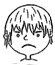 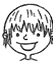 